Student Opinion Survey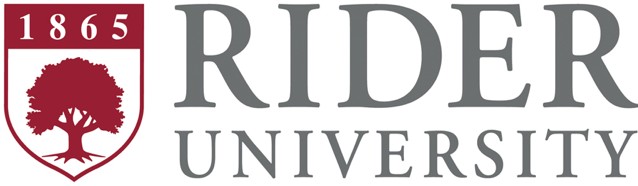 Course Number &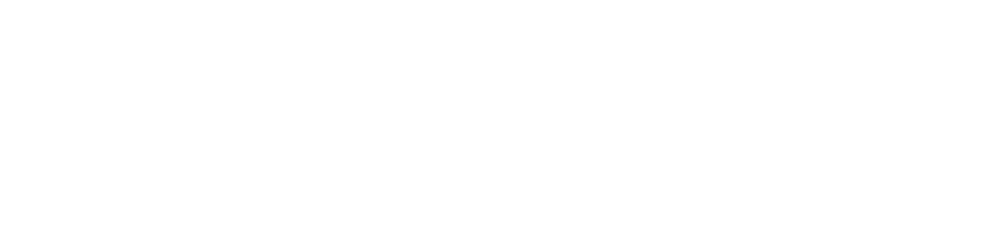 Section 	CourseTitle 	Instructor 	Term:	Fall 	Spring 	20 	Is this course required for your program?  Yes  	No 	What year are you?  FR 	SO 	JR 	SR 	Graduate Student 	Other  	What grade do you expect for this course?   A/A-B+/B/B-C+/C/C- 	D 	FInstructor ExperiencePlease explain how assignments and activities supported the learning outcomes for the course. In your opinion, how did instructor feedback help your performance in the class?Describe your level of engagement with the course.  Were there areas (readings, lectures, discussions, projects, labs, performances) where you were more engaged?  If so, please explain why.My instructor created an environment conducive to learning by  	.My instructor facilitated communication between himself/herself and students by 	. In what ways did the instructor facilitate communication among students?In your view, what makes effective communication between faculty and students? How did the instructor organize class sessions?What specific advice would you have for this instructor about things he/she could do to help you learn better?Student ExperienceStudent ExperienceStudent ExperienceStudent ExperienceStudent ExperienceStudent ExperienceStronglyAgreeAgreeNeutralDisagreeStronglyDisagreeMy own efforts in the course have resulted in greater knowledge of the subject matter.My own efforts in the course matched or exceeded the professor’s expectations.